Publicado en   el 16/05/2014 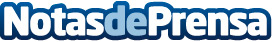 Foo Fighters anuncia nuevo disco para otoño y celebra su 20º aniversario con un documental Datos de contacto:Nota de prensa publicada en: https://www.notasdeprensa.es/foo-fighters-anuncia-nuevo-disco-para-otono-y Categorias: Música http://www.notasdeprensa.es